StepActionClick on Main Menu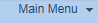 Scroll down and click the Set Up Financials/Supply Chain menu.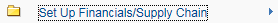 Click the Common Definitions menu.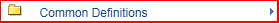 Click the Design ChartFields menu.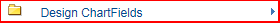 Click the Define Values menu.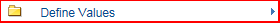 Click the ChartField Request menu.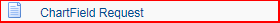 Enter your agency SETID into the SetID field. Enter "17300".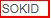 Click the magnifying glass next to the Field Name to display the Look Up and click on the PROGRAM_CODE link.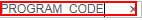 Clear the Field Action field.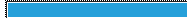 Click the Search button. The Search Results will be displayed.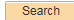 Click the Field Value for the Program Code being updated.Only Approved Requests can be updated.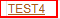 Click the Copy button and the Request Copy box will be displayed.  Click the dropdown next to the Field Action and choose Update.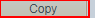 Enter the Program Code value being updated into the Field Value field. Enter "TEST4".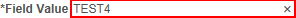 Click the OK button.On the ChartField Request page, enter the Agency Contact phone number into the Telephone field. Enter "785-296-0000".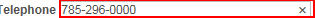 Click in the Email ID field and enter the Agency contact email address.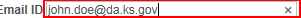 Click the Budgetary Only box if the Program Code is being changed to Budgetary only (the value is a node on the CC_PROG tree and will not be used on transactions).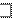 Enter the effective date of the change into the Effective Date field.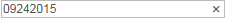 If inactivating the Program Code, click the dropdown next to the Status and choose Inactive.  If making changes only, leave as Active.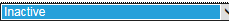 If updating the Program Code, enter the new Description.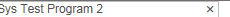 If updating the Program Code, enter the new Short Description.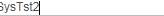 Change the Program Code Effective Date to be the same as the Effective Date.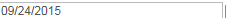 If changing, update the contact information in the Agency Contact Information field.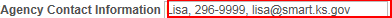 If changing, update the Parent Node information in the CC_PROG Parent Node Value field. Enter "TEST".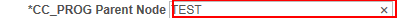 If changing, enter updated information into the DoB Approver Information field.  Make sure to include name, email, and phone number.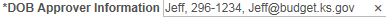 The next Section contains Questions that must be answered prior to saving this request.Not applicable for ChartField updates.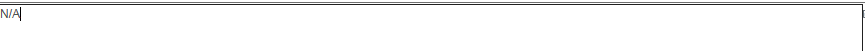 Not applicable for ChartField updates.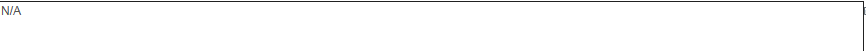 Only after all the questions are answered, the request can be saved. Click the Save button.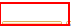 Click the dropdown arrow and choose the Submit for Approval item.  Click the Go button.  This will submit the Request into Approval workflow.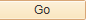 Click the View Approval Flow link to see the workflow.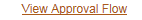 Approval Flow is displayed.  The Request will need to be approved by the Agency Chartfield Approver and the Central Chartfield Approver.  After approval, the ChartField will be available in SMART.End of Procedure.